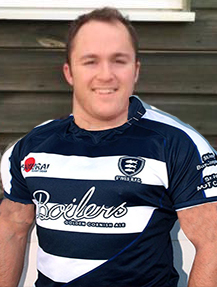 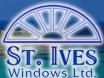 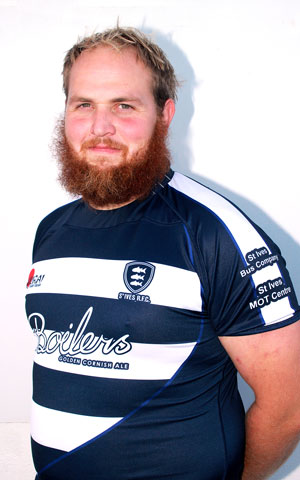 Previous results in Tribute Cornwall & Devon League23rd March 2013:- St Ives 30 : 3 Falmouth10th October 2015:- Falmouth 12 : 6 St IvesPosTeamPdWDLFFAADiffTBLBPts1Bude151212542542180180362112632St Ives (SW)151302572572161161411112603Withycombe13110244744712612632182544Plymstock Albion Oaks15101447047020020027081515Falmouth1510143263262912913531466Plymouth Argaum1480629929919219210763417Pirates Amateurs1280434234221921912361398Paignton12714217217209209821349Bodmin154011194194377377-183222010Hayle154011184184451451-267121911Honiton153012227227351351-124231712Tavistock143011173173439439-266231713Exeter Saracens143011249249647647-398501714Newquay Hornets141013113113512512-399032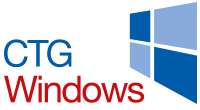 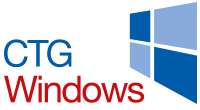 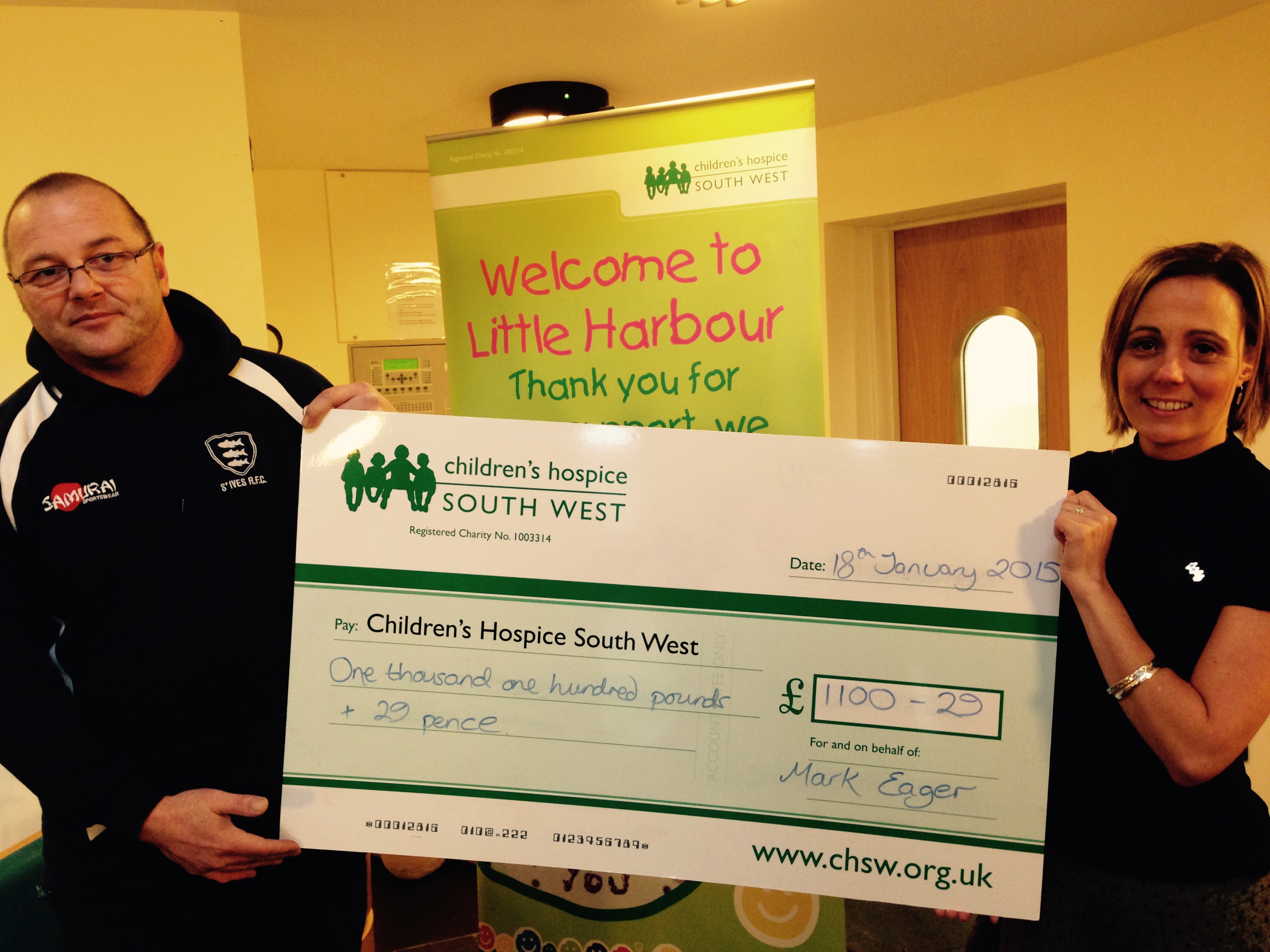 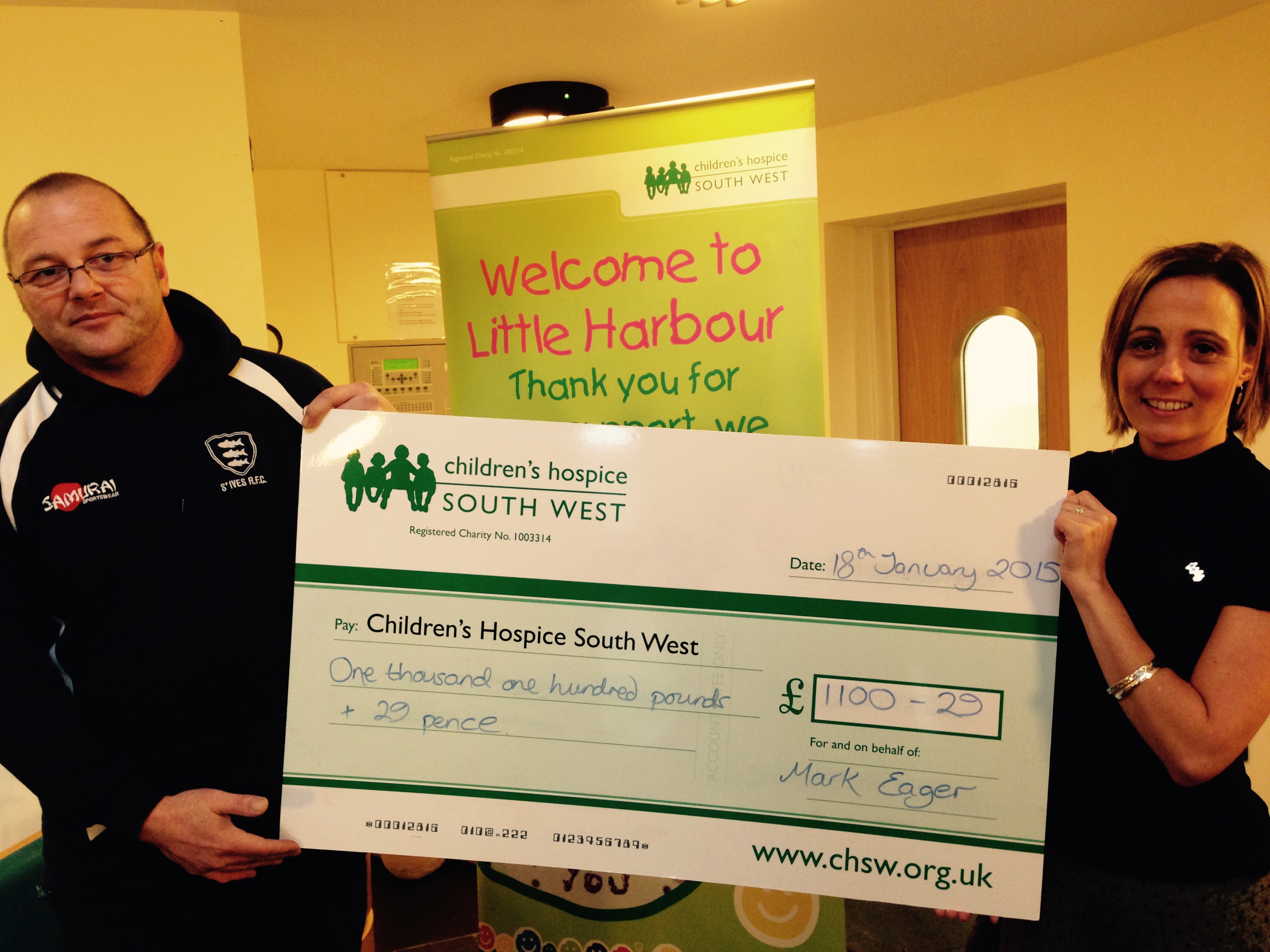 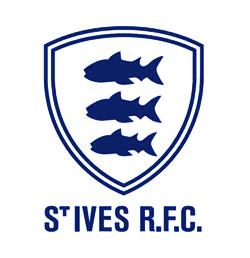 